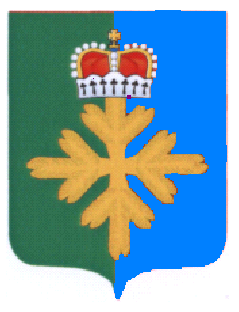 ОТЧЕТ ГЛАВЫ ГОРОДСКОГО ОКРУГА ПЕЛЫМ О РЕЗУЛЬТАТАХ ЕГО ДЕЯТЕЛЬНОСТИ  ЗА 2020 ГОД, ДЕЯТЕЛЬНОСТИ АДМИНИСТРАЦИИ ГОРОДСКОГО ОКРУГА ПЕЛЫМ ЗА 2020 ГОД СОДЕРЖАНИЕВведение Одним из закрепленных федеральным законодательством положений является представление главой  муниципального образования ежегодного отчета о работе за истекший год. Ежегодный отчет стал не просто обязательной нормой, а традиционным общением главы муниципального образования  с  депутатами органа местного самоуправления, руководителями организаций и предприятий, представителями общественных объединений и  населением.Высшей  целью власти любого уровня является - создание условий для повышения благосостояния и качества жизни проживающих на ее территории граждан. Это наверное, одно из самых главных условий стабильного развития, как муниципального образования, субъекта Российской Федерации и России в целом. Когда у граждан имеется хорошая работа и достойная зарплата, нормальные условия для рождения и воспитания детей, наличие удобного жилья, возможность пользования гарантированными услугами здравоохранения и социального обеспечения, когда в наличии политическая стабильность, экологическая и общественная безопасность, образовательные, культурные и досуговые возможности, тогда от них можно ожидать творческого подъема  и самореализации в любой сфере деятельности. Для достижения поставленной цели направляются значительные средства бюджетов всех уровней, частные инвестиции, спонсорская помощь.   Основные задачи, поставленные в 2020 году для органа местного самоуправления городского округа Пелым: исполнение Указов Президента Российской Федерации от 07 мая 2012 года;исполнение полномочий, определенных Федеральным законом от 06.10.2003 года № 131-ФЗ «Об общих принципах организации местного самоуправления в Российской Федерации»;выполнение мероприятий по реализации приоритетных национальных проектов;организация и выполнение прогнозных показателей социально-экономического развития территории;исполнение плана мероприятий по социально-экономическому развитию на период до 2020 года;улучшение инвестиционного климата, развитие конкуренции и снижение административного давления на бизнес;формирование бюджета городского округа;совершенствование муниципальной нормативной правовой базы.Отчет о результатах деятельности администрации городского округа Пелым за 2018 год выполнен в соответствии с Федеральным законом от 06 октября 2003 года    № 131-ФЗ «Об общих принципах организации местного самоуправления в Российской Федерации», полномочиями главы городского округа, главы администрации,  определенными Уставом городского округа Пелым.Формирование и исполнение местного бюджетаФормирование доходов и расходов местного бюджетаДоходы бюджета формируются в соответствии с бюджетным законодательством Российской Федерации, законодательством о налогах и сборах, законодательством об иных обязательных платежах. К собственным доходам бюджета относятся:          - налоговые доходы, зачисляемые в бюджет в соответствии с бюджетным законодательством Российской Федерации, законодательством о налогах и сборах;          - неналоговые доходы, зачисляемые в бюджет в соответствии с законодательством Российской Федерации, законами субъектов Российской Федерации и муниципальными правовыми актами представительного органа муниципального образования.Формирование расходной части бюджет бюджетной системы Российской Федерации осуществляется в соответствии с расходными обязательствами, обусловленными установленным законодательством Российской Федерации разграничением полномочий федеральных органов государственной власти, органов государственной власти субъектов Российской Федерации и органов местного самоуправления, исполнение которых согласно законодательству Российской Федерации, международным и иным договорам и соглашениям должно происходить в очередном финансовом году (очередном финансовом году и плановом периоде) за счет средств соответствующих бюджетов.  Исполнение доходной части бюджетаВ 2020 году в бюджет городского округа Пелым поступило доходов 206 953,97  тыс. рублей, из них налоговые и неналоговые доходы – 59 811,95 тыс. рублей и межбюджетные трансферты из областного бюджета –  149 880,94 тыс. рублей.Наибольший удельный вес 76 % в общем объеме налоговых и неналоговых поступлений занимает налог на доходы физических лиц – 45 423,11 тыс. рублей.Доходы от использования имущества, находящегося в государственной или муниципальной собственности – 4 423,24 тыс. рублей или 7,4 % от общего объема налоговых и неналоговых  поступлений.Налог на товары (товары, услуги) реализуемые на территории РФ составили 3 625,65 тыс. рублей или 6,06% от общего объема налоговых и неналоговых поступлений. Доходы от оказания платных услуг и компенсации затрат государства – 1 128,82 тыс. рублей или 1,9 % от общего объема налоговых и неналоговых поступлений.Платежи при пользовании природными ресурсами – 1 113,54 тыс. рублей или 1,8 % от общего объема налоговых и неналоговых поступлений.Земельный налог – 797,04 тыс. рублей или 1,3% от общего объема налоговых и неналоговых поступлений.Единый налог на вмененный доход составил 718,96  тыс. руб. или 1,2 % от общего объема налоговых и неналоговых поступлений.Доходы от продажи материальных и нематериальных активов – 1 892,34 тыс. рублей.Налог на имущество физических лиц – 340,0 тыс. рублей.Штрафы, санкции, возмещение ущерба – 2,9 тыс. рублей.                                                                                                                                               Таблица 1Исполнение расходной части бюджетаРасходная часть бюджета городского округа Пелым выполнена на 78 % (169 697,32 тыс. рублей).   Плановые назначения утверждены в сумме 217 780,73 тыс. рублей, в том числе:Таблица 2Анализ по статьям расходов в сравнении с 2019 годомТаблица 4 (тыс. рублей)Развитие малого и среднего предпринимательства На территории городского округа по состоянию на 01.01.2021 года зарегистрировано субъектов малого и среднего бизнеса (по данным отдела статистики города Ивдель) - 8 малых предприятий и 34 индивидуальных предпринимателя. Особая роль отводится малому бизнесу в развитии сферы услуг (торговля).Торговля и сфера услуг достаточно традиционная отрасль, не требующая больших стартовых затрат, обеспечивающая быструю отдачу вложений, поэтому стала довольно привлекательной для малых предприятий.Проблемы, сдерживающие развитие субъектов малого и среднего бизнеса на территории городского округа, во многом вытекают из макроэкономической ситуации настоящего периода: действующие нормативные правовые акты, регулирующие отношения в сфере малого и среднего предпринимательства, не в полной мере обеспечивают условия для создания и функционирования его субъектов; отсутствие стартового капитала и недостаток знаний для успешного начала предпринимательской деятельности; ограниченный спектр финансовой поддержки субъектов малого и среднего предпринимательства (отсутствие системы гарантирования и страхования кредитов, отсутствие механизма предоставления льгот банками, лизинговыми и страховыми компаниями, слабое кредитно-инвестиционное обслуживание); усложнена административно-разрешительная система по осуществлению деятельности субъектов малого и среднего предпринимательства (лицензирование, сертификация, система контроля); недостаток кадров рабочих специальностей для субъектов малого и среднего бизнеса; слабая консультационно-информационная поддержка субъектов малого и среднего бизнеса; несовершенство системы учета и отчетности по малому предпринимательству.Потребительский рынокНа территории городского округа Пелым по состоянию на 1 января 2021 года функционирует 27 объектов розничной торговли, из них 22 магазина и 5 объектов мелкорозничной торговой сети.Информация о наличии торговых объектах городского округа ПелымИнформация о состоянии бытового обслуживания населения по городскому округу Пелым за 2020 год          На территории городского округа Пелым бытовые услуги населению  в 2020 году предоставляют 7 (ИП) хозяйствующих субъектов.Муниципальный заказВ 2020 г. по итогам проведения электронных аукционов и запроса котировок администрацией городского округа Пелым было заключено 25 контрактов на сумму 15 340 527,92 рублей. Сумма экономии бюджетных средств составила 1 484 217,05 руб. За соответствующий период прошлого года по итогам торгов и запросам котировок сумма экономии составила 2 077 738,61 рублей. Итоги размещения заказов на поставку товаров, выполнение работ, оказание услуг по итогам торгов приведены в таблице.Итоги размещения заказов на поставку товаров, выполнение работ, оказание услуг по итогам проведения торгов АукционыЗапросы котировокИтоги торгов и запросов котировок за 2019г. - 2020г.Муниципальное имуществоВладение, пользование и распоряжение имуществом, находящимсяв муниципальной собственностиПо состоянию на 31.12.2020 года на территории городского округа Пелым осуществляло свою деятельность 1 муниципальное унитарное предприятие – МУП «Хазар». За счет средств местного бюджета на сумму 4 029 900 рублей было куплено и оформлено в собственность городского округа Пелым 3 квартиры, а именно:- п. Пелым, ул. Железнодорожная, д. 5, кв. 35 - 1 605 900,00 рублей;- п. Пелым, ул. Железнодорожная, д. 5, кв. 21 – 1 212 000,00 рублей;- п. Пелым, ул. Карла Маркса, д. 2, кв. 15 – 1 212 000,00 рублей;Общая площадь нежилого фонда, находящегося в муниципальной собственности,  составила 15,07 тыс. кв. м., Стоимость аренды за  нежилых помещений в 2020 году составила 138,02 рублей.Количество договоров аренды нежилых помещений, находящихся в муниципальной собственности всего – 12, в том числе: - с субъектами малого и среднего предпринимательства 4 договора.Количество договоров аренды земельных участков, находящихся в муниципальной собственности всего - 6, в том числе:- по видам аренды (иные) 3 договоров.- с субъектами малого и среднего предпринимательства 4 договора. В соответствии с прогнозным планом приватизации муниципального имущества приватизировано 2 объекта недвижимого имущества: - здание нежилого назначения, расположенное по адресу п. Пелым, ул. Фестивальная, 13 (способ приватизации - реализация преимущественного права на приобретение субъектом малого предпринимательства арендуемого муниципального недвижимого имущества в рассрочку с начислением процентов в соответствии со ставкой рефинансирования, установленной Банком России). Выкупная стоимость имущества составила 1055139,49 рублей в рассрочку на 5 лет;- здание нежилого назначения и земельный участок, расположенные по адресу п.Пелым, ул. Фестивальная, 12 ( способ приватизации – электронный аукцион). По результатам аукциона выкупная стоимость имущества составила 1505943,20 рублей. Землеустройство и градостроительствоЗа 2020 год введено в эксплуатацию жилья общей площадью 381,1 кв. м. (381,1 кв.м. ИЖС), за 2019 год - 1710  кв. м.   В соответствии с Законом Свердловской области от 07.07.2004 года № 18-ОЗ «Об особенностях регулирования земельных отношений на территории Свердловской области» для постановки на учет по предоставлению  однократно бесплатно в собственность граждан земельных участков для индивидуального жилищного строительства на территории городского округа Пелым заявлений от граждан не поступало. Однократно бесплатно в собственность граждан для индивидуального жилищного строительства предоставлен 1  земельный участок общей площадью 1 549,00 кв.м.В собственность за плату предоставлено 12 земельных участков, общей площадью8 818 кв.м., доход в бюджет составил 14 147, 59 рублей из них:  - блокированная жилая застройка – 9 земельных участков;- хранение автотранспорта –  2 земельных участков; - индивидуальное жилищное строительство - 2 земельных участка.По результатам аукциона продано 2 земельных участка стоимостью 198 156,00 рублей из них:- для индивидуального жилищного строительства – 128 156,00 рублей;- под магазины – 70 000 рублей.  Деятельность по содержанию жилищного фонда«Жилищно-коммунальное хозяйство»В рамках муниципальной программы городского округа Пелым  «Развитие жилищно-коммунального хозяйства, обеспечение сохранности автомобильных дорог,  повышение энергетической эффективности и охрана окружающей среды в городском округе Пелым» на 2015-2021 годы, подпрограммы «Переселение жителей на территории городского округа Пелым из ветхого аварийного жилищного фонда», плановые назначения составили 5 093 500,00 рублей  фактические расходы – 4 177 450,00 рублей или 82,02% от назначения городского округа Пелым. Фактически освоенные средства всего 4 177 450,00 рублей  из них областной бюджет 0,00 рублей, местный бюджет 4 177 450,00 рублей. «Коммунальное хозяйство»В рамках муниципальной программы городского округа Пелым «Развитие жилищно-коммунального хозяйства, обеспечение сохранности автомобильных дорог,  повышение энергетической эффективности и охрана окружающей среды в городском округе Пелым» на 2015-2021 годы, подпрограммы «Энергосбережение и повышение энергетической эффективности на территории городского округа Пелым», плановые назначения составили 348096,76 рублей, фактические расходы – 240 853,46 рублей или 69,19% от назначения городского округа Пелым.                                                                                                                                                                                                                                                                                                                                                                                                                                                                                                                                                                                                                                                                                                                                   Администрацией городского округа Пелым предоставлена ОАО «Объединенная теплоснабжающая компания» субсидия в целях возмещения затрат за 2019 год, связанных с предоставлением гражданам, проживающих на территории меры социальной поддержки по частичному освобождению от платы за коммунальные услуги в размере 1 545 960,00  рублей.«Капитальный ремонт жилищного фонда»В рамках муниципальной программы городского округа Пелым «Развитие жилищно-коммунального хозяйства, обеспечение сохранности автомобильных дорог,  повышение энергетической эффективности и охрана окружающей среды в городском округе Пелым» на 2015-2021 годы, подпрограммы «Содержание и капитальный ремонт общего имущества муниципального жилищного фонда на территории городского округа Пелым», плановые назначения составили 2022000,00 рублей  фактические расходы – 1517745,53  рублей или 75,06 % от назначения городского округа Пелым, направленные на ремонт фасада  многоквартирного дома по адресу: п. Пелым, ул. Строителей, д. 1, ремонт кровли жилого дома в п. Атымья,  уплату взносов региональному оператору на капитальный ремонт общего имущества в многоквартирных домах за муниципальные жилые помещения. 8.2. ТеплоснабжениеТеплоснабжение жилищного фонда и объектов соцкультбыта на территории городского округа Пелым осуществляют  котельных, которые работают на газе.Поставщиками тепловой энергии для жилищного фонда и объектов соцкультбыта на территории городского округа Пелым являются:1. Пелымское линейное производственное управление магистральных газопроводов ООО «Газпром Трансгаз Югорск» - 2 котельные;2. ОАО  «ОТСК» Пелымский РТС - 3 котельные.В ходе отопительного сезона 2019-2020 гг. перебоев в обеспечении котельных топливом (газ) не было. Крупных аварий на объектах жилищно-коммунального комплекса не произошло. Следует отметить, что все аварийные ситуации устранялись в нормативные сроки. Отопительный сезон 2019-2020 года был завершен 15 мая 2020 года в соответствии с постановлением администрации городского округа Пелым от 07.05.2020 года № 126 «Об окончании отопительного сезона 2019-2020 годов на территории городского округа Пелым».Всеми производителями тепловой энергии работы по подготовке к отопительному сезону сетей и источников теплоснабжения выполнены в полном объеме, паспорта готовности к работе в осенне-зимний период были получены всеми теплоснабжающими организациями и потребителями тепловой энергии.Мероприятия по подготовке к отопительному сезону жилищного фонда и объектов соцкультбыта выполнены в полном объеме, были проведены тепловые и гидравлические испытания тепловых сетей.Заполнение систем теплоснабжения было произведено согласно графика, в период с 01.09.2020 года по 15.09.2020 года.На основании Акта проверки готовности к отопительному периоду от 21.10.2020 года городской округ Пелым получил Паспорт готовности к отопительному периоду 2020-2021 годы.При запуске отопления теплоснабжающими организациями совместно с управляющей организацией ООО «Гарант» осуществляющей управление домами были проведены работы по гидравлической наладке тепловых сетей от теплоисточников, а также наладке внутридомовых сетей теплоснабжения.Все поступающие заявки от жителей по вопросам теплоснабжения квартир устранялись в кратчайшие сроки.ГазоснабжениеГУПСО «Газовые сети» Кушвинский газовый участок на 01.01.2020 года к сетям  газопровода в п. Атымья подключен 91 жилой дом, из них в 2020 году подключено 3 жилых дома. В п. Пелым к новому газопроводу подключены 84 жилых  домов, из них в 2020 году подключено 3 жилых дома.8.4.  ВодоснабжениеНа территории городского округа Пелым обеспечением питьевой водой населения занимается две организации Пелымский участок ОАО «ОТСК» и Пелымское ЛПУМГ. В поселке Атымья централизованное водоснабжение отсутствует, источниками питьевого и хозяйственно-бытового водоснабжения являются скважины, текущее содержание которых осуществляет ИП Саетов И.Р.                         8.5.  БлагоустройствоПлановое назначения на 2020 год составило 3 566 646,00 тыс. руб. исполнение бюджета по состоянию на 31.12.2020 год  по программным мероприятиям составило  2 987 667,35 тыс. рублей, что составит 83,77 %. Основные мероприятия запланированные на 2020 год в рамках благоустройства территории городского округа Пелым:            - содержание скважин, используемых населением поселка Атымья в качестве питьевого водоснабжения;- проведение лабораторного контроля качества воды источников нецентрализованного водоснабжения;- содержание детских игровых площадок;- содержание  территории кладбища;- оплата электроэнергии и обслуживание светильников уличного освещения;- акарицидная и дератизационная обработка мест общего пользования (территория кладбища п.Пелым, п.Атымья);-ремонт тротуара по ул.Карла Маркса от котельной в сторону МУП Хазар;- содержание тротуаров (ул.Строителей 3,4,5, ул.Карла Маркса в сторону ФОКа,;  ул.Карла Маркса в сторону МУП Хазар, ул.Береговая, ул.Железнодорожная возле домов 1,2,3,от ул.Чапаева до ул.Вокзальная);- установка дополнительного ограждения на детской игровой площадке по ул.Строителей,2, замена урн);         - демонтаж аварийных  домов по ул.Железнодорожная, д.3, ул.Павлика Морозова д. 16, и д.21, ул.Мира д.2;Осуществление государственного полномочия Свердловской области по организации проведения мероприятий по отлову и содержанию безнадзорных собак        В 2020 году несмотря на все возможные  предпринятые меры не удалось заключить контракт (договор)  в виду того, что близлежащие приюты, удаленные от городского округа Пелым  на 200 км, переполнены либо  не соответствуют действующему законодательству. Организация мероприятий по охране окружающейсреды в границах городского округаОхрана окружающей среды и природопользования  на территории городского округа Пелым осуществляется в соответствии с полномочиями, возложенными на органы местного самоуправления федеральными законами в сфере охраны окружающей среды и использования природных ресурсов, законами Свердловской области, определяющими полномочия  органов местного самоуправления в данной сфере.Основополагающим  документом, определяющим приоритетные направления деятельности в сфере охраны окружающей среды и экологической безопасности на территории городского округа Пелым является подпрограммы  «Комплексное благоустройство территории городского округа Пелым»,    «Экологическая программа городского округа Пелым», «Развитие жилищно-коммунального хозяйства, обеспечение сохранности автомобильных дорог, повышение энергетической эффективности и охрана окружающей среды в городском округе Пелым на 2015-2021 годы», утверждены постановлением администрации городского округа Пелым от 09.12.2014 г. № 435.В рамках программы проведена работа по очистке территории от  навалов мусора за домами по ул.Лермонтова п. Атымья  на протяжении многих лет захламляемая жителями  п.Атымья.Дорожная деятельностьОсновные мероприятия запланированные на 2020 год в рамках подпрограммы «Обеспечение  сохранности автомобильных дорог местного значения и повышение безопасности дорожного движения на территории городского округа Пелым»  муниципальной программы «Развитие жилищно-коммунального хозяйства, обеспечение сохранности автомобильных дорог, повышение энергетической эффективности и охрана окружающей среды в городском округе Пелым на 2015-2021 годы», утвержденной постановлением администрации городского округа Пелым от 09.12.2014 г. № 435:- заключен муниципальный контракт на содержание автомобильных дорог общего пользования;         - проведен ремонт автомобильных дорог общего пользования местного значения;-проведен  ремонт тротуара по ул.Строителей д.5;- заключены муниципальные контракты:-на разработку проектно-сметной документации по объекту: «Капитальный ремонт автомобильных дорог общего пользования местного значения по ул. Павлика Морозова, ул. Строителей, ул. Газовиков»;-на разработку проекта планировки территории, проекта межевания территории, проектно-сметной документации на строительство автомобильной дороги от п. Атымья до федеральной автодороги Ивдель – Ханты – Мансийск;.- разработан проект организации дорожного движения (ПОДД) в городском округе Пелым.Для образовательных учреждений приобретена методическая литература.11. ДокументооборотВ соответствии с Федеральным законом от 6 октября 2003 года № 131-ФЗ «Об общих принципах организации местного самоуправления в Российской Федерации» в 2017 году администрация городского округа продолжила работу по реформе местного самоуправления, по перераспределению имущества между уровнями власти.В 2020 году:- Разработано и подготовлено:Зарегистрировано входящей, исходящей корреспонденцией:входящей – 7690 (2019 год - 6839); 20г. - 8002исходящей – 5509 (2019 год - 5081); 20г.- 5401заявления граждан – 290 (2019 год – 265) 20г. - 196выдано справок – 1 шт. (2019 год -33 шт.). 20г. – 111.1. Обращения гражданРабота с обращениями граждан городского округа ведется в соответствии с Федеральным Законом от 02.05.2006 года № 59 – ФЗ «О порядке рассмотрения обращений граждан Российской Федерации». Постановлением главы администрации городского округа Пелым от 25.02.2014 года № 44 утвержден Административный регламент «Рассмотрение обращений граждан в администрации городского округа Пелым»Административный регламент разработан в целях повышения результативности и качества, открытости и доступности исполнения функции по рассмотрению обращений граждан в администрации городского округа Пелым, создания комфортных условий для участников отношений, возникающих при рассмотрении обращений граждан, определяет сроки и последовательность действий (административных процедур) при осуществлении полномочий по рассмотрению обращений граждан.Жители городского округа в администрацию обращаются по следующим вопросам:- жилищному вопросу;- выделению земельного участка под ИЖС;- приватизации имущества;- оплате жилищно-коммунальных услуг;- оказанию материальной помощи;- газификации;- личным вопросам;- и другие.12.Кадры В органах местного самоуправления городского округа Пелым в 2020 году должности муниципальной службы замещало 23 человек.  Состав муниципальных служащих по возрасту:        Возраст характеризуется следующими данными.  Наибольшую долю в общей численности составляют специалисты в возрасте 30-39 лет, что составляет 47,83% . В органах местного самоуправления в  2020 году пенсия за выслугу лет выплачивалась 6 бывшим муниципальным служащим.Распределение муниципальных служащих по стажу работы           Данные по опыту работы в органах местного самоуправления свидетельствуют о том, что от общей численности имеют опыт работы до 1 года 4,35%, 34,78% от 1 года до 5 лет, 21,74 % от 5 лет до 10 лет, 17,39% от 10 лет до 15 лет, 13,04 % от 15 лет до 20 лет и 8,7% от 20 лет до 25 лет.Распределение муниципальных служащих по образованию          Для обеспечения качественного муниципального управления и профессионального мастерства необходимо повышение уровня образования. На основании законодательства о муниципальной службе, муниципальный служащий обязан проходить повышение квалификации не реже одного раза  в три года. В 2020 году повышение квалификации прошли 7 муниципальных служащих.  По итогам обучения выдается свидетельство о прохождении курсов повышения квалификации.            Важным условием укрепления муниципальной службы органов местного самоуправления городского округа Пелым  является социальная защита муниципальных служащих.  В бюджете органов местного самоуправления  предусматриваются средства на реализацию гарантий муниципальным служащим. В настоящее время ежемесячно получают пенсию 6 бывших муниципальных служащих.          Согласно законодательства о муниципальной службе предоставляются дополнительные гарантии муниципальным служащим. Присваивается классный чин, устанавливается ежемесячная надбавка за классный чин в размере, установленном Положением об оплате труда работников органов местного самоуправления городского округа Пелым, утвержденным решением Думы городского округа Пелым от  30.05.2008 г № 67/4. За 2020 год классный чин присвоен 2 муниципальным служащим городского округа Пелым.           В целях морального стимулирования работников муниципальной службы, за достигнутые успехи в профессиональной деятельности предусмотрена возможность награждения их наградами разных уровней.  По вопросу награждения работников, внесших значительный вклад в развитие городского округа Пелым проведена  организационная  работа по награждению. Награждены наградой Законодательного Собрания Свердловской области 1 человек.          В течение всего периода ведется работа с организационно-кадровыми документами, связанных с выполнением трудовой функции работников муниципальной службы:     - подготовка документов о приеме  на работу, увольнении с работы, переводе;     - подготовка документов об установлении денежного содержания, о предоставлении отпусков;     - ведение личных дел работников, трудовых книжек;     - подготовка ответов на обращения граждан по вопросам настоящей и прошлой трудовой деятельности;      - ежемесячно проводится работа с табелями учета рабочего времени;      - за отчетный период подготовлено:    - распоряжений главы городского округа по л/составу -  28;     - распоряжений главы городского округа по отпускам, командировкам – 192.13.Социальные индикаторы качества жизни населения13.1. ДемографияПо состоянию на 31 декабря 2020 года численность постоянного населения составляет 3 796 человек, меньше на 13 человек к уровню 2019 года  (городское население – 3 088 чел., сельского - 708 чел.). В 2020 году:Родилось - 18 человек.Общая смертность - 40 человек. Заключено 8  браков, что на 7 меньше в сравнении с 2019 годом.Разводов – 10, что на 3 меньше чем в 2019 году. Показатели естественного движения населения13.2. Уровень жизни населенияОсновным источником доходов населения городского округа является заработная плата для работающих граждан, пенсии и пособия для пожилых и неработающих жителей, пособия для детей.Рост доходов населения будет обеспечиваться, прежде всего, доходами от занятости, предпринимательской деятельности и социальных трансфертов.         Среднесписочная численность работников городского округа Пелым по полному кругу организаций + наемные работники у ИП составляет порядка 2 100 человек.          В городском округе Пелым среднемесячная заработная плата по полному кругу организаций  составила 72 659,8 рублей (Информация предоставлена Свердловскстатом).В рамках рабочей  группы по  снижению неформальной занятости на территории городского округа Пелым, проводимые мероприятия администрацией городского округа Пелым, направленные на повышение уровня заработной платы низкооплачиваемых категорий работников бюджетной сферы, позволили снизить случаи выплаты заработной платы ниже величины минимального размера оплаты труда, установленного на территории Свердловской области.  В прогнозном периоде продолжиться реализация мер по улучшению пенсионного обеспечения граждан путем индексации базовой и страховой части пенсий с учетом прогнозируемого индекса потребительских цен и установление размера социальной пенсии на уровне прожиточного минимума пенсионера.   Реализация мероприятий социальной политики по поддержке наименее обеспеченных категорий населения на федеральном, региональном и муниципальном уровнях позволяет не допускать роста населения с доходами ниже величины прожиточного минимума. 13.3.Занятость населенияНа рынке труда безработных граждан на 1 января 2021 года 61 человек (2019 год - 13 человек). Уровень регистрируемой безработицы составил 3,21%, 2019 год – 0,69%.По-прежнему остается сложным трудоустройство ряда социально-демографических групп (молодежи без практического опыта работы, отдельных контингентов женского населения). Отсутствие высокооплачиваемых вакансий в базе данных центра занятости населения города Ивделя, высокооплачиваемых рабочих мест в муниципальных и частных предприятиях, дополнительных рабочих мест на местных предприятиях газового комплекса приводит к трудовой миграции в пределах Свердловской области. Своевременная и целенаправленная профориентация старшеклассников образовательных школ профессиям, востребованным на региональном рынке труда, позволит снизить уровень безработицы за счет выпускников учебных заведений профессионального образования. Исполнение программных мероприятий по содействию и стабилизации ситуации на рынке труда  в полном объеме позволит снять напряженность местного рынка труда и сдерживать уровень безработицы в городском округе.	14. Культура 	Перечень учреждений:Муниципальное казенное учреждение культуры «Дом культуры п. Пелым»- отдел досуга;- библиотека – 2 сетевые единицы;- музей;- информационно - издательский отдел;Муниципальное казенное учреждение культуры «Дом культуры п. Атымья»;Учредитель Администрация городского округа Пелым;Динамика изменения сети за последние 2 года: изменений нет;На территории городского округа Пелым находится ведомственный  культурно - спортивный комплекс Пелымского ЛПУ МГ, в составе которого детский центр творчества и физкультурно - оздоровительный комплекс. Органом управления КСК является Пелымское ЛПУМГОказываются  услуги досуговой деятельности и физического развития.Учреждения культурно-досугового типа.Муниципальное казенное учреждение культуры «Дом культуры п. Атымья»Учреждение строит работу через мероприятия клубных формирований. Это позволяет добиться высоких результатов. Муниципального казенного учреждения культуры «Дом культуры п. Пелым» является многопрофильным  учреждением смешанного типа, в состав которого входит:- отдел досуга;- историко - краеведческий музей;- библиотека п. Пелым;-  библиотека п. Атымья, -  информационно - издательский отдел, в состав которого входит газета «Пелымский вестник» и телепрограмма «Первое Пелымское телевидение»В конце 2019года сдано в эксплуатацию новое здание дома культуры. В начале 2020г библиотека, отдел досуга, СМИ переехали в новые помещения. Музей остался в прежнем здании, теперь занимает большую площадь.Динамика основных показателей культурно - досуговой сферы за последние 3 года:      Библиотечная система.       Библиотека п. Пелым и библиотека п. Атымья входят в состав Муниципального казенного учреждения культуры «Дом культуры п. Пелым» и являются структурными подразделениями. В обеих библиотеках имеется Интернет  со скоростью 2 Мбит/с и 5 Мбит/с, создан отдельный сайт для библиотек, обе библиотеки подключены к НЭБ (национальная электронная библиотека)  В 2020году библиотека п. Пелым переехала в новое здание дома культуры.Динамика основных показателей деятельности библиотек за последние 3 года: Музеи.           Пелымский историко- краеведческий музей является структурным подразделением Муниципального казенного учреждения культуры  «Дом культуры п. Пелым». В 2020году музей переехал в другие помещения и площадь, занимаемая музеем стала больше с 101 кв.м до 149кв.м. Пока не выделяются средства на приобретение основных фондов, фонды пополняются за счет дарения.Динамика основных показателей деятельности музеевДинамика основных показателей деятельности музеев за последние 3 года:Показатели, отражающие финансирование отрасли культуры в 2020 году:15.ОбразованиеХарактеристика образования на территории городского округа Пелым15.1. Основные характеристики образованияОсновными приоритетами в сфере образования в 2019-2024 годах является реализация на территории городского округа Пелым Национального проекта «Образование», выполнение задач, поставленных в Указе Президента Российской Федерации от 07.05.2018 № 204 «О национальных целях и стратегических задачах развития Российской Федерации на период до 2024 года». Национальный проект «Образование»  предполагает реализацию 4 основных направлений развития системы образования:  обновление его содержания,  создание необходимой современной инфраструктуры, подготовка соответствующих профессиональных кадров, их переподготовка и повышение квалификации,  создание наиболее эффективных механизмов управления этой сферой.На территории городского округа Пелым по данным статистики на 01.01.2020 года зарегистрировано 3796 человек, из них взрослые 3074.  Несовершеннолетних детей в возрасте от 0 до 18 лет 722 человек, что составляет 19,0 % от общего количества жителей городского округа Пелым (девочек 349, мальчиков 373) , в том числе на сельской местности в п. Атымья зарегистрировано 130 ребёнка (девочек 57, мальчиков 73) 18,0 % от общего числа детей территории и 3,4 % от общего количества жителей городского округа Пелым).Основные статистические характеристикиПо данным территориальной комиссии по делам несовершеннолетних и защите их прав на 01.01.2021 года:совершенно преступлений – 2гибель несовершеннолетних – 0травматизм несовершеннолетних, травм – 61(спортивных -0, бытовых -19, школьных – 9, ДТП-1, уличных - 27, другие – 5)безнадзорных детей - 0рассмотрено административных протоколов с вынесением наказаний – 24 (по ст. 5.35ч 1 – 14, по ст. 39.2 ОЗ - 5)на учете состоят на 01.01.2021 года несовершеннолетних – 7 несовершеннолетних, находящихся в воспитательных колониях -0несовершеннолетних, находящихся в специальных учебных заведениях – 0несовершеннолетних, совершивших общественно опасные деяния - 0совершено преступлений в отношении несовершеннолетних – 1На учете в ПДН состоят– 8 детейМуниципальная система образованияМуниципальная система образования городского округа Пелым представлена 5 учреждениями:- Муниципальное казенное общеобразовательное учреждение средняя общеобразовательная школа № 1 п. Пелым (далее – МКОУ СОШ №1 п. Пелым);- Муниципальное казенное общеобразовательное учреждение средняя общеобразовательная школа № 2 п. Атымья (далее – МКОУ СОШ №2 п. Атымья);- Муниципальное автономное дошкольное образовательное учреждение детский сад Колобок» (далее - МАДОУ д/с Колобок); - Муниципальное казенное учреждение дополнительного образования детей «Детская школа искусств» (далее - МКУ ДОД  «ДШИ»);- Муниципальное казенное учреждение городского округа Пелым «Информационно-методический центр» (далее – МКУ ГОП «ИМЦ»). Муниципальные образовательные учреждения посещают 649 детей: - дошкольное учреждение –152 чел.; - общеобразовательные школы – 415 чел.;- дополнительное образование детей (ДШИ) – 82 чел. Заработная плата по образованиюВ системе образования работает 134 человека, в том числе педагогов 58.Среднемесячная заработная плата в образовании на 01.01.2021 года составляет 45315,88 рублей.Фонд начисленной заработной платы работников учреждений образования 53483,615 тыс. рублейСредняя заработная плата в учреждениях образования установлена «Дорожной картой», показатели достигнуты.Среднемесячная заработная плата в   образованиина 01.01. 2021 годаФинансирование мероприятий по выполнению муниципальной программы «Развитие образования в городском округе Пелым до 2024 года» в 2020 годуФинансирование мероприятий по выполнению муниципальной программы «Развитие образования в городском округе Пелым до 2024 года" в 2020 году, составило всего 84727,595 тыс. рублей, освоено за 2020 год 76883,84тыс. рублей (90,74 %) в том числе:федеральный бюджет – 1646,071 тыс. рублей, освоено 98,71%;областной бюджет - 44610,145 тыс. рублей, освоено 93,47%;местный бюджет – 31627,624 тыс. рублей, освоено 89,51%.Подпрограмма 1. «Развитие системы дошкольного образования в городском округе Пелым» – 24 587, 761 тыс. рублей, объем финансирования составил 29,02 % от финансирования программы, освоено за 2020 год 91,30 %.Подпрограмма 2.  «Развитие системы общего образования в городском округе Пелым» - 49 151, 910 тыс. рублей, объем финансирования составил 58 % от финансирования программы, освоено за 2020 год 94,72 %.Подпрограмма 3. "Развитие системы дополнительного образования детей в городском округе Пелым" – 7 080, 235тыс. рублей, объем финансирования составил 8,36 % от финансирования программы, освоено за 2020 год 84,55 %.Подпрограмма 4. "Развитие форм отдыха и оздоровления детей в городском округе Пелым" – 104,245 тыс. рублей, объем финансирования составил 1,23 % от финансирования программы, деньги не освоены.Дошкольное образованиеРеализации указов Президента Российской Федерации от 29 мая 2017 года № 240 «Об объявлении в Российской Федерации Десятилетия детства»:отсутствие очереди в детский сад для детей от 1,5 до 7 лет охват детей от 1,5 до 7 лет дошкольным образованием составляет 152 ребенка, в том числе:             детей от 1,5 до 3-х лет – 19 человека             детей от 3-х до 7 лет - 133 человек. Выпускников детского сада 2020 года 29 детей. Всего в детском саду мест для получения услуг дошкольного образования 220 на 10 групп, загружен детский сад на 69%. В 2020 году в детском саду функционирует 9 возрастных групп, работа 10-й группы была приостановлена несколько лет назад, как неэффективная (снижение рождаемости).Дошкольное учреждение работает в соответствии с Федеральными государственными образовательными стандартами (далее – ФГОС).Размер стоимости содержания 1 ребенка в месяц в ДОУ за 12 месяцев 2020 года составило 11446,82 рубля.Родительская плата составляет 2198,02 рублей в месяц. Общее образованиеСреднее полное общее образование городского округа Пелым представлено двумя средними общеобразовательными школами п. Пелым и п. Атымья, которые работают в статусе казенных учреждений. Школа в п. Атымья – малокомплектная. Школы работают по пятидневной учебной неделе. МКОУ СОШ №1 п. Пелым предоставляет гражданам формы обучения: очную, очно-заочную. В МКОУ СОШ №2 п. Атымья только очная форма (очно-заочную форму обучения с 01.09.2014 приостановили как не эффективную).Численность обучающихся в общеобразовательных учреждениях продолжает снижаться. По состоянию на 01.01.2021 года в школах обучается 415 человек по очной форме, в сравнении2012-2013 уч. году - 489 человек;2013-2014 уч. году – 455 человек; 2014-2015 уч. году – 444 человека; 2015-2016 уч. году - 452 человека;2016-2017 уч. году – 442 человека;2017-2018 уч. году – 434 человека;2018-2019 уч. году - 432 человека;2019-2020 уч. году - 442 человек;2020-2021 уч. году - 415 человек.начальной ступени образования – 183 человека, в том числе численность первоклассников – 39 детей; основное звено – 207 человек;старшее звено – 25 человек;заочная форма обучения – 5 человек (8 класс-1 ч., 9 класс-3ч., 11-1ч.).Всего 28 класс комплектов, в т. ч. Атымья – 8 (1 и 4 один класс комплект). Тогда наполняемость Пелым – 18,05, Атымья 6,7.На одного педагогического работника приходится 12,2 учащихся (в МКОУСОШ №1 п. Пелым приходится 13,9 человек, в МКОУ СОШ №2 п. Атымья -  6,75 человек.В городском округе Пелым одно учреждение МКОУ СОШ №1 п. Пелым работает в две смены (50% школы территории). Во исполнение Указа Президента с 2020 учебного года начальная школа переведена в односменный (с первой) режим работы. Но в связи с санитарно-противоэпидемиологическими требованиями, для разведения потоков учащихся, во вторую смену выведены следующие параллели МКОУ СОШ №1   -  2-х, 4-х, 6-х, 7-х, 8-х классов, всего 205 человек, что составляет 49,4 % от общего числа обучающихся в школах.Общеобразовательные организации работают в соответствии с ФГОС: в школах по новым стандартам обучается 97,1 % детей – это обучающиеся начальной школы с 1-4 классы 183 человека, обучающиеся с 5 - 9 классы 207 человек, обучающиеся 10 классов – 13 человек, всего 403 обучающихся.С 01 сентября 2020 года перешли на это обучение 10-е классы общеобразовательных учреждений по универсальной модели обучения.Педагогических работников в школе 37 чел., педагогов до 35 лет – 6 чел. (16,2%), педагогов пенсионного возраста 12 человек (32,4 %).  Доля педагогов, имеющих высшую и первую квалификационную категорию в общеобразовательных учреждениях составляет 51% (2 высшая, 17 первая). За последние 3 года в школы пришли работать 2 молодых педагога. Из анализа полученных данных видно, что коллектив обновляется, хотя обновление происходит незначительное, наблюдается старение учительских кадров.В соответствии с федеральным законом «Об образовании» педагоги общеобразовательных учреждений раз в три года проходят курсы повышения квалификации. Целью повышения квалификации является обновление теоретических и практических знаний специалистов в связи с повышением требований курсов квалификации и необходимостью освоения современных методов решения профессиональных задач. Мониторинг прохождения педагогами курсов повышения квалификации показывает, что 100% педагогических работников постоянно повышают профессиональную компетентность через курсовую подготовку на базе различных площадок, с использованием очных, заочных и дистанционных форм обучения. В результате мониторинга тем курсов повышения квалификации педагогов выявлено, что за последние 3 года ни один из педагогов не прошли курсовую подготовку, связанную с выявлением и развитием одаренных детей.В городском округе Пелым развивается система специального (коррекционного) и инклюзивного образования. Создана универсальная безбарьерная среда для обучения лиц с ограниченными возможностями здоровья во всех общеобразовательных учреждениях. Образовательные учреждения района приобретают опыт обучения детей по общеобразовательным программам, адаптированным для детей с ОВЗ. Ежегодно педагоги проходят курсы повышения квалификации «Организация обучения детей с ОВЗ в условиях инклюзивного образования в образовательных организациях, реализующих основные общеобразовательные программы» в размере 72 часов.  Вместе с тем, необходимо для детей с особыми образовательными потребностями, в соответствии с их психо-физическими возможностями и рекомендациями лечебных организаций, в каждом образовательном учреждении создать материально-технические условия, обеспечить образовательный процесс методическим обеспечением и специальными квалифицированными кадрами. Качество знанийКачество знаний по итогам общей успеваемости за 1 полугодие 2020-2021 учебного года составляет 38,5 %. Успеваемость по предметам 97,1%: МКОУ СОШ № 1 п. Пелым – 99,4 %, МКОУ СОШ № 2 п. Атымья – 94,8 %.Качество образования (учащиеся, которые учатся на «4» и «5»)Олимпиадное движение школьниковС 2000 года на территории городского округа Пелым проводится Всероссийская олимпиада школьников.	Школьный этап олимпиады проводится в средних общеобразовательных школах городского округа, муниципальный этап олимпиады проводит муниципальное казенное учреждение городского округа Пелым «Информационно - методический центр» на базе МКУДОД «Детская школа искусств», в 2020-2021 учебном году муниципальный этап проходил на базе МКОУ СОШ №1 п. Пелым.Участники Всероссийской олимпиады школьников с 2007 года:Одними из основных мероприятий в образовательных учрежденьях на протяжении многих лет является Всероссийская олимпиада школьников, которая проходит в несколько этапов: школьный, муниципальный и региональный.Олимпиадное движение в городского округа Пелым успешно развивается, общий охват всероссийским олимпиадным движением в 2020 – 2021 учебном году – 246 чел., 59 % от общего числа обучающихся.2018-2019 учебном году одна участница муниципального этапа олимпиады школьников, ученица 11 класса МКОУ СОШ №1 п. Пелым Герц Анастасия Андреевна вышла на региональный этап Всероссийской олимпиады школьников по одному предмету русский язык, а в 2020-2021 учебном году участники муниципального этапа не вышли на региональный этап.Охват олимпиадным движением международного уровня -  116 чел., 27,95 % от общего числа обучающихся.В международной олимпиаде по основам наук обучающиеся МКОУ СОШ №1 п. Пелым принимают очное участие с 2013 года, ежегодно. Всего приняло участие 22 человека. В апреля 2018 года приняла ученица МКОУ СОШ №1 п. Пелым в международной олимпиаде по основам наук (Прага-Вена-Берлин).   Система работы с одарёнными детьми и педагогами.Работа с одаренными детьми» строится исходя из анализа выявленных проблем, поставленных задач, имеющихся ресурсов. Критериями повышения профессиональной компетентности учителей в работе с одарёнными детьми является понимание психолого-педагогических проблем творчества, овладение методами и приемами развития креативности учащихся. Главная задача в этом направлении совершенствование уровня компетентности педагогов, который позволяет приспосабливать массовое обучение к индивидуальным свойствам каждого ребенка, предварительно изучив особенности его поведения. Работа с одаренными детьми является действенным механизмом, способствующим повышению педагогической компетентности, формированию нового педагогического мышления.Реализация данной работы предполагает следующий алгоритм действий педагогов: - внедрение в практику ранней диагностики одаренности и ее дальнейшего; развития;
          - развитие одаренности учащихся через оптимальное сочетание основного, дополнительного и индивидуального образования;          - обеспечение научно-методической, социально-правовой, психолого-  педагогической поддержки одаренных детей.Результативностью работы в этом направлении является соответствие личностного развития одаренных учащихся модели выпускника.   В течение года проходят ряд мероприятий, посвященных вопросам работы с одаренными детьми со следующими показателями в сравнении с предыдущими годами: Ежегодно на поддержку талантливых детей и педагогов муниципальным бюджетом выделено по 174000,0. рублей.Методистами МКУ ИМЦ создана база данных одаренных детей и педагогов. На территории сформирована система работы с одаренными детьми и молодежью. Дополнительное образованиеУказом Президента Российской Федерации от 29 мая 2017 года № 240 «Об объявлении в Российской Федерации Десятилетия детства» поставлена задача увеличения к 2027 году числа детей в возрасте от 5 до 18 лет обучающихся по дополнительным образовательным программа. Показатель на 2021 год установлен 73,0 % по Свердловской области государственной программой «Развитие системы образования в Свердловской области до 2024 года» утвержденной постановлением Правительства Свердловской области от 29.12.2016 № 919-ПП.  Показатель охвата детей данного возраста в городском округе достигнут - 236 %.Дополнительное образование и занятость детей на территории представлено муниципальными учреждениями и градообразующем предприятиям: МКОУ СОШ №1 п. ПелымМКОУ СОШ №2 п. АтымьяМКУ ДОД  «ДШИ»МКУК «ДК п. Пелым»МКУК «ДК п.Атымья»Пелымское ЛПУМГ (секциями, кружками по интересам детей)МКОУ ДОД «ДШИ» – 82 человек, в школе работают три отделения: музыкального искусства – 26 чел., изобразительного искусства – 25 чел., эстетическое отделение – 31 чел. «Развитие форм отдыха и оздоровления детейв городском округе Пелым»Одним из главных приоритетов социальной работы на территории ГО Пелым в летний период является организация, отдыха и занятости детей.Отдых организуется по нескольким направлениям. Это – лагеря с дневным пребыванием детей на базе учреждений образования городского округа Пелым; малозатратные формы на базе учреждений отдела образования, культуры, спорта и по делам молодежи; временное трудоустройство подростков и молодежи, детские оздоровительные лагеря, санаторно-оздоровительные лагеря находящиеся на территории Свердловской области, отдых на Черноморском побережье, в климатически благоприятных зонах России. В связи с ограничительными мерами (COVID-19) в летний период 2020года, путевки в санатории –профилактории и загородные оздоровительные лагеря в городском округе Пелым не выдавали. Лагеря с дневным пребыванием детей из-за ограничительных мер не открывались. В июле – августе на территории городского округа Пелым был организован трудовой отряд «Отряд Мэра», совместно с Департаментом по труду и занятости населения Свердловской области государственное учреждение службы занятости населения Свердловской области «Ивдельский центр занятости» были временно трудоустроено 58 подростков с 14-18 лет. На организацию отдыха, оздоровления и занятости детей в 2019 году направлено и освоено в общей сложности 484,3 тыс. рублей, а в 2020 году направлено 190,00 тыс. рублей, но не использовано, в связи с ограничительными мероприятиями.Консолидированный бюджет оздоровительной кампании в городском округе Пелым выглядит следующим образом.Консолидированный бюджет оздоровительной кампании(в сравнении с 2016г.)Еще одним важным направлением летней кампании является трудовая занятость несовершеннолетних граждан в возрасте от 14 до 18 лет.   Работа Летнего трудового отряда – одно из важнейших направлений организации летнего отдыха в городском округе Пелым. В 2020 году было трудоустроено 59 детей.Достижениями в системе образования являются:- привлечение на территорию квалифицированных педагогических кадров в учреждения общего и дополнительного образования;- введение дополнительных педагогических ставок и ставок обслуживающего персонала для открытия дополнительной группы для детей дошкольным образованием детей от 1 года до 7 лет;- хороший уровень школьной подготовки учащихся (высокий % сдачи ЕГЭ);- высокий охват детей и подростков услугами дополнительного образования; - высокий уровень участия детей в творческих конкурсах, олимпиадах различных уровней (муниципальных, окружных, областных, региональных, всероссийских и международных);- развитие инженерно-технического творчества;- выявление одаренных и талантливых детей для дальнейшей социализации в обществе;- создание современных и комфортных условий для воспитанников дошкольного учреждения, обучающихся общеобразовательных учреждений и учреждений дополнительного образования;- переход в одну смену обучения в МКОУ СОШ № 1 п. Пелым к 2025 году;- строительство пристроя (здания) для начальной школы МКОУ СОШ № 1 п. Пелым с современными и комфортабельными актовым и спортивным залом.Наша главная общая задача – способствовать качественному изменению образования в городском округе Пелым в соответствии с требованиями времени. Мы объединяем все усилия для создания современных комфортным условий для детей в образовательных учреждениях.  16. Физическая культура и спорт В связи с тем, что городской округ Пелым расположен на самом севере Свердловской области и значительно отдалён от других, более крупных населённых пунктов, большое значение для воспитания и организации культурного досуга детей и подростков, молодёжи и взрослого населения оказывает развитие социально-культурной сферы.  Одно из приоритетных направлений работы - это развитие физической культуры и спорта на территории через привлечение населения к участию в физкультурно-оздоровительных и спортивных мероприятиях, пропаганду здорового образа жизни,  организацией  работы по данному направлению занимается Отдел образования, культуры, спорта и по делам молодёжи администрации городского округа Пелым,  он  же осуществляет контроль за деятельностью муниципальных учреждений. Учреждений спорта на территории нет.    Сеть учреждений занимающихся развитием физической культуры и спорта на территории:муниципальные казенные общеобразовательные учреждения:средняя общеобразовательная школа №1 п. Пелым;средняя общеобразовательная школа №2 п. Атымья;муниципальное казенное учреждение городского округа Пелым «Информационно-методический центр»;муниципальное казенное учреждение дополнительного образования детей «Детская школа искусств»;муниципальное автономное образовательное учреждение детский сад № 2 «Колобок»;муниципальные казенные учреждения культуры:-  «Дом культуры п. Атымья»;	- «Дом культуры п. Пелым» (библиотеки п. Пелым и п. Атымья; музей, СМИ телепрограмма «Первое Пелымское Телевидение» и информационная газета «Пелымский вестник», отдел досуга).Общая структура физкультурного движения:	- отдел образования, культуры, спорта и по делам молодежи администрации городского округа Пелым;	- физкультурно-оздоровительный комплекс культурно-спортивного комплекса  Пелымского ЛПУ МГ ООО «Газпром трансгаз Югорск» введен в эксплуатацию с 01 февраля 2004 года предприятием Пелымского ЛПУ МГ, работа КСК Пелымского ЛПУ направлена на работу с трудящимися и членами их семей;	- муниципальные казенные учреждения подведомственные отделу ОКСиДМ Различными формами занятий физической культурой и спортом на территории городского округа Пелым охвачено разновозрастного населения 1568 человек – 41 % населения городского округа Пелым.  Физкультурно-массовая и спортивная работа осуществляется на основании годовых календарных планов.В календарных планах предусматривается проведение муниципальных этапов всероссийских и областных массовых мероприятий, традиционных муниципальных  соревнований по видам спорта, организация спортивно-массовых мероприятий, спортивных праздников, спартакиад.	На территории городского округа Пелым к участию во всех мероприятиях привлекаются жители самых различных возрастов: воспитанники дошкольных образовательных учреждений, учащиеся общеобразовательных учреждений и учреждений дополнительного образования, лица, работающие на предприятиях и в учреждениях.По итогам работы 2020 года на территории городского округа Пелым Свердловской области проведено 43 спортивно-массовых физкультурно-оздоровительных мероприятий (из них 14 муниципальных, 29 мероприятий проведено физкультурно-оздоровительным комплексом Пелымского ЛПУМГ), с привлечением средств местного бюджета. В этих мероприятиях приняли участия 2944. Мероприятия проходили в ограниченном режиме.На территории городского округа Пелым проведены муниципальные туры областных, российских и международных соревнований:- Всероссийская массовая лыжная гонка «Лыжня России»; в лыжной гонке «Лыжня России - 2020» приняло участие 300 человек.	В рамках лыжной гонки «Лыжня России – 2020» прошли спортивные занятия «Декада лыжного спорта», которая охватила разновозрастное население городского округа Пелым, всего участников 1300.Надо отметить, что проведение лыжной гонки «Лыжня России» для нашей территории сыграло большую роль к привлечению населения разного возраста к массовому виду спорта – лыжам. Традиционно в городском округе Пелым проходит спартакиада обучающихся которая включает в себя соревнования по следующим вида спорта: футбол, легкая атлетика, стритбол, пулевая стрельба, дартс, лыжные гонки, пионербол, волейбол, веселые старты, легкоатлетические эстафеты.В городском округе Пелым население сдают нормы физкультурного комплекса «ГТО», в 2020 году нормы ГТО сдали 77 человек. Сдача норм ВФСК ГТО стимулирует населения для занятий физической культурой и спортом в постоянном режиме. За 2020 год для допризывной молодежи были проведены:1. Муниципальный этап летнего фестиваля Всероссийского физкультурно-спортивного комплекса «Готов к труду и обороне» (ГТО) среди всех категорий населения городского округа Пелым.2. Соревнования по военно-прикладным видам спорта «Защитник Отечества».3. Соревнования по пулевой стрельбе, в рамках Всероссийского дня призывника.Отдел образования, культуры, спортом и по делам молодежи администрации ГО Пелым выходит инициатором проведения мероприятий, оказывает финансовую поддержку, поддерживает инициативу населения, работников в сфере физической культуры и спорта, осуществляет взаимосвязь с работниками предприятий, учреждений и организаций.  Общее количество мероприятий (массовых спортивных, физкультурно-оздоровительных, информационно-пропагандистских*), проведенных в 2020 году в рамках реализации комплекса ГТО:- общее количество мероприятий 11, в том числе:- в соответствии с муниципальным ЕКП - 11 мероприятий, количество участников – 2016 чел., в том числе с участием инвалидов: 0мероприятий; количество человек 0;Массовых спортивных*:- всего 3 мероприятий, в том числе включенных 
в муниципальный ЕКП 3 мероприятий, количество участников 616 чел., в том числе с участием инвалидов: 0 мероприятий; количество инвалидов 0 ;Физкультурно-оздоровительных*: - всего 4 мероприятий, в том числе включенных 
в муниципальный ЕКП 4 мероприятий, количество участников 1400 чел., в том числе с участием инвалидов: 0 мероприятий; количество инвалидов 0 ;Информационно-пропагандистских*:- всего 4 мероприятий, в том числе включенных 
в муниципальный ЕКП 4 мероприятий, количество участников 494 чел., в том числе с участием инвалидов: 0 мероприятий; количество инвалидов 0 ;Отдел ОКСиДМ администрации городского округа Пелым регулярно проводит работу по профилактике асоциальных явлений: 	- в каникулярное время  для школьников проводятся спортивные мероприятия различных форм;	- организованы летние оздоровительные лагеря с дневным пребыванием детей;	- организован традиционный отряд «МЭРА» в трудовом лагере для несовершеннолетних граждан;	- физкультурно-оздоровительная и спортивная работа (развитие туризма, однодневные и многодневные походы; в каникулярное время  для школьников проводятся спортивные мероприятия различных форм; туристические поездки по городам Свердловской области; «Школа туриста»); 	- развитие и поддержка массового молодёжного спорта;	- профессиональная ориентация несовершеннолетних граждан;	- молодёжные акции по профилактике наркомании, ВИЧ-СПИДа, пропаганда здорового образа жизни;	- проведения Операции «Подросток»;	- проведения акций, тематических бесед, конкурсов рисунков и т.д	- организация работы спортивных и дворовых  площадок в вечернее время.	- развития детского юноармейского движения;	- развитие поисково-краеведческой деятельности;	- привлечение детей, подростков и молодежи к регулярным занятиям физической культуры и спортом.17. Профилактика преступности на территории18.Социальная политикаЗдравоохранение городского округа Пелым представлено одним лечебно-профилактическим учреждением областного подчинения – «Пелымское отделение» Государственного автономного учреждения здравоохранения Свердловской области «Краснотурьинская городская больница» (далее – «Пелымское отделение» ГАУЗ СО «Краснотурьинская ГБ»). «Пелымское отделение» ГАУЗ СО «Краснотурьинская ГБ» включает в себя дневной стационар на 12 мест, отделением скорой медицинской помощи, поликлиническим отделением, фельдшерско-акушерским пунктом  в поселке Атымья.Учреждение располагает диагностической базой (рентгенологический комплекс, ЭКГ, лабораторный комплекс (производит взятие анализов) что позволяет своевременно параклинически диагностировать различные заболевания. Важным показателем, характеризующим систему здравоохранения, является обеспеченность медицинскими кадрами. Осуществлением медицинской помощи населению занимаются 3 врача и 29 средних медицинских работников. В настоящее время наиболее остро стоит вопрос привлечения врачебных медицинских кадров, а также средних медицинских работников с высшим сестринским образованием. В течение последних лет на территории городского округа Пелым отмечается улучшение медико – демографической ситуации.Анализ динамики смертности населения по городскому округу Пелым свидетельствует о тенденции снижения уровня смертности населения. Среди причин смертности на первом месте смертность от болезней системы кровообращения, на втором месте – возрастная смертность (старость), на третьем месте – от злокачественных новообразований.Уровень заболеваемости социально значимыми инфекциями остается высоким, несмотря на снижение, которое наблюдалось в последние годы.Структура заболеваемости (первые пять классов болезней).Первичная заболеваемость социально значимыми болезнямиВ рамках социальной поддержки семей и детей, в городском округе Пелым в 2020 году проведены мероприятия:  проведена благотворительная акция «Здравствуй школа!» для детей из малообеспеченных семей»;2) В рамках акции «Новогоднее дерево желаний», проведенной совместно с Пелымским ЛПУМГ для детей, нуждающихся в социальной поддержке (дети - инвалиды, опекаемые и малообеспеченные дети), были вручены новогодние подарки.          В рамках работы с ветеранами и пенсионерами в 2020 году: в рамках празднования мероприятий, посвященных  Дню Победы проведена благотворительная акция «Предприниматели городского округа Пелым - ветеранам» по формированию 19 продовольственных наборов и 19 наборов первой необходимости;муниципалитет продолжает чествовать жителей городского округа Пелым с 80, 85, 90-летием и старше;Советом ветеранов и пенсионеров городского округа Пелым проводится предновогодняя акция – поздравление ветеранов, одиноко проживающих пенсионеров на дому, а также поздравление указанной категории граждан с международными праздниками (День защитника Отечества, 8 марта, День победы)19. ЗаключениеОсновной целью  социально-экономической политики муниципального  образования является создание условий, обеспечивающих достойную жизнь и свободное развитие человека, снижение уровня социального неравенства, повышение уровня доходов населения, обеспечение всеобщей доступности и приемлемого качества социальных услуг. Достижение поставленной цели администрацией города обеспечено решением следующих задач:экономическая стабильность и повышение эффективности бюджетных расходов;увеличение налоговых и неналоговых доходов бюджета муниципального образования;совершенствование бюджетной политики в области расходов на основе социальных стандартов и нормативов;ориентация на доступность социальных благ, реализуемых на основе не только частичной бесплатности, но и приемлемого уровня оплаты услуг;реализация административной реформы – организация предоставления государственных и муниципальных услуг;ориентация муниципальных программ на конечный результат, оценка результативности программ;формирование среды благоприятной для проживания населения: благоустройство, капитальный ремонт и реконструкция сети автомобильных дорог;улучшение качества и повышение надежности предоставления жилищно – коммунальных услуг, обеспечение доступности этих услуг для населения, внедрение энергосберегающих технологий;создание условий для эффективной занятости населения;содействие индивидуальному жилищному строительству;уменьшение доли аварийного жилья от общего жилищного фонда;создание благоприятных условий для эффективного развития малого и среднего предпринимательства;реализация мероприятий по улучшению демографической ситуации, направленных на увеличение рождаемости, снижение смертности, формирование здорового образа жизни, укрепление социального института семьи, профилактике семейного неблагополучия и социального сиротства.1.Введение……………………………………………………………………………………32.Формирование и исполнение местного бюджета………………………………………....32.1.Формирование доходов и расходов местного бюджета…………………………………..32.2.Исполнение доходной части бюджета……………………………………………………..42.3.Исполнение расходной части бюджета………………………………………………….....53.Развитие малого и среднего предпринимательства ………………………………………74.Потребительский рынок………………………………………………………………….....75.Муниципальный заказ…………………………………………………………………........86.Муниципальное имущество………………………………………………………………...106.1.Владение, пользование и распоряжение имуществом, находящимся в муниципальной собственности………………………………………………………………………………...107.Землеустройство……………………………………………………………………………..108.Жилищно-коммунальное хозяйство………………………………………………………..118.1.Деятельность по содержанию жилищного фонда……………………..118.2.Теплоснабжение …………………………………………………………………………….128.3.Газоснабжение ………………………………………………………………………………138.4.Водоснабжение ……………………………………………………………………………...138.5.Благоустройство……………………………………………………………………………..139.Организация мероприятий по охране окружающей среды в границах городского округа…………………………………………………………………………………………1310.11Дорожная деятельность…………………………………………………………………….Документооборот …………………………………………………………………………...131411.1.Обращение граждан…………………………………………………………………………1412.Кадры ………………………………………………………………………………………..1513.Социальные индикаторы качества жизни населения……………………………………..1613.1.Демография ………………………………………………………………………………….1613.2.Уровень жизни населения…………………………………………………………………..1713.3.Занятость населения…………………………………………………………………………1714.Культура ……………………………………………………………………………1815.Образование …………………………………………………………………………………1915.1.Основные характеристики образования …………………………………………………..2015.2.Муниципальная система образования……………………………………………………...2115.3.Дошкольное образование …………………………………………………………………….2215.4.Общее образование ………………………………………………………………………2215.5.15.6.16.Дополнительное образование……………………………………………………………….Отдых и оздоровление………………………………………………………………………...Физическая культура и спорт……………………………………………………………….26272817.Профилактика преступности на территории городского округа Пелым………………...3018.Социальная политика ……………………………………………………………………….3119.Заключение…………………………………………………………………………………..32Исполнение бюджета городского округа ПелымИсполнение бюджета городского округа ПелымИсполнение бюджета городского округа ПелымИсполнение бюджета городского округа ПелымИсполнение бюджета городского округа ПелымИсполнение бюджета городского округа Пелым№ п/пПоказателиПЛАН                         2020 годФАКТ за 2020 годПЛАН                 2019 годФАКТ за 2019 год1.ДОХОДЫ МЕСТНОГО БЮДЖЕТА, тысяч рублейДОХОДЫ МЕСТНОГО БЮДЖЕТА, тысяч рублейДОХОДЫ МЕСТНОГО БЮДЖЕТА, тысяч рублейДОХОДЫ МЕСТНОГО БЮДЖЕТА, тысяч рублейДОХОДЫ МЕСТНОГО БЮДЖЕТА, тысяч рублей1.ИТОГО ДОХОДОВ, в том числе:210 578,41206 953,97294 686,00280 664,261.1. Налоговые и неналоговые доходы. ВСЕГО, в том числе:60 114,0059 811,9563 970,4052 994,241. - налоги на прибыль, доходы45 183,0045 423,1149 500,0039 740,281. - налоги на товары (работы, услуги), реализуемые на территории Российской Федерации3 400,003 625,653 855,003 838,821. - налог, взимаемый в связи с применением упрощенной системы налогообложения530,00336,05258,00222,941. - единый налог на вмененный доход для отдельных видов деятельности739,90718,96850,00579,841. - единый сельскохозяйственный налог0,000,000,000,001. - налог, взимаемый в связи с применением патентной системы налогообложения10,1010,100,000,001. - налог на имущество физических лиц360,00340,00300,00284,201. - земельный налог1 017,00797,04700,00952,401. - государственная пошлина0,000,200,000,001. - доходы от использования имущества, находящегося в государственной или муниципальной собственности4 682,004 423,244 200,004 528,321. - платежи при пользовании природными ресурсами1 118,001 113,541 020,00975,311. - доходы от оказания платных услуг (работ) и компенсации затрат государства1 170,001 128,821 856,401 831,311. - доходы от продажи материальных или нематериальных активов1 901,001 892,341 420,0025,821. - штрафы, санкции, возмещение ущерба3,002,9011,0015,001. - задолженность и перерасчеты по отмененным налогам, сборам и иным обязательным платежам 0,000,000,000,001. - прочие неналоговые доходы 1.2. Безвозмездные поступления из областного бюджета ВСЕГО, 150 464,41149 880,94230715,60227670,0201.в том числе в форме:1. - дотаций85 444,0085 444,003 915,003 915,001. - субсидий2 985,412 880,18169 678,40169 678,351. - субвенций58 664,5058 207,7657 122,2056 553,501. - иных межбюджетных трансфертов3 370,503 349,000,000,001. - прочие безвозмездные поступления1. - доходы бюджетов бюджетной системы РФ от возврата бюджетами бюджетной системы РФ и организациями остатков субсидий, субвенций и иных межбюджетных трансфертов, имеющих целевое назначение, прошлых лет1.3. Возврат остатков субсидий, субвенций и иных межбюджетных трансфертов, имеющих целевое назначение, прошлых лет из бюджетов городских округов0,002 738,920,00-2 476,83РАСХОДЫ МЕСТНОГО БЮДЖЕТА, тысяч рублейРАСХОДЫ МЕСТНОГО БЮДЖЕТА, тысяч рублейРАСХОДЫ МЕСТНОГО БЮДЖЕТА, тысяч рублейРАСХОДЫ МЕСТНОГО БЮДЖЕТА, тысяч рублейРАСХОДЫ МЕСТНОГО БЮДЖЕТА, тысяч рублейИТОГО РАСХОДОВ, в том числе:План2020Факт2020План2019Факт2019217 780,73169 697,32321 478,80307 962,00 -  фонд оплаты труда казенных учреждений61 750,0555 618,2551 899,4450 483,11 -  иные выплаты персоналу казенных учреждений, за исключением фонда оплаты труда368,99253,75457,16393,65 -  взносы по обязательному социальному страхованию на выплаты по оплате труда работников и иные выплаты работникам казенных учреждений18 671,7716 607,2415 657,9615 216,44 -  фонд оплаты труда государственных (муниципальных) органов15 617,9413 400,8212 943,8112 458,82 -  иные выплаты персоналу государственных (муниципальных) органов, за исключением фонда оплаты труда303,3494,00381,06222,89 -  взносы по обязательному социальному страхованию на выплаты по оплате труда работников и иные выплаты работникам государственных (муниципальных) органов4 840,043 712,883 820,943 507,48 -  закупка товаров, работ, услуг для муниципальных нужд72 281,4039 846,9274 407,1666 726,17 -  бюджетные инвестиции на приобретение объектов недвижимого имущества в государственную (муниципальную) собственность4 935,504 029,900,000,00 -  бюджетные инвестиции в объекты капитального строительства государственной (муниципальной) собственности0,000,00122 132,63122 073,92 -  субсидии бюджетным и автономным учреждениям24 714,5922 575,5426 402,8324 456,50 -  субсидии некоммерческим организациям (за исключением государственных (муниципальных) учреждений)0,000,000,000,00 -  субсидии юридическим лицам, индивидуальным предпринимателям, физическим лицам - производителям товаров, работ, услуг1 638,701 638,701 645,901 560,90 - пособия, компенсации, меры социальной поддержки, социальное обеспечение и иные выплаты гражданам11 873,4611 255,2811 445,9810 699,41 - исполнение судебных актов РФ и мировых соглашений по возмещению вреда, причинённого в результате незаконных действий (бездействия) органов государственной власти, органов местного самоуправления либо должностных лиц этих органов, а также в результате деятельности казённых учреждений158,00147,5513,600,00 -  уплата налогов, сборов и иных платежей576,95504,09269,33162,71 -  иные бюджетные ассигнования50,0012,401,000,00Наименование расходов2019 год2019 год2019 год2020 год2020 год2020 годОтклонения+ ; –Отклонения+ ; –Плановые назначения(годовые)Кассовые расходы%Плановые назначения(годовые)Кассовые расходы%в%Кассовые расходыОбщегосударственные расходы29 547,3427 704,3293,728 878,3723 949,7583-10,7-3754,57Национальная оборона246,3246,3100268,8268,7100-22,4Национальная безопасность6 340,876 157,9297,117 529,05 869,6778-19,11-288,25Национальная экономика17 787,80914 834,78088,427 074,156 063,5922,3-66,1-8771,2Жилищно-коммунальное хозяйство20 771,70920 240,02897,413 210,8411 027,8183,4-14-9212,22Охрана окружающей среды815,81815,7310080,080,0100--795,73Образование93 144,8286 219,3292,5696 104,2884 755,7088,2-4,36-1463,62Социальная политика11 278,3210 872,2496,412 782,9312 082,5794,5-1,91210,33Культура, кинематография141 086,66140 613,1899,631 219,3525 004,4880,1-19,5-115608,7Средства массовой информации210,8210,8100218,0217,9100-7,8Физическая культура247,35247,35100365,0364,5499,8-0,2117,19Обслуживание государственного и муниципального долга1,00000--ИТОГО321 478,80307 962,0095,8217 780,73169 229,777,7-18,1-138732,3Наименование показателя2020г.Количество объектов торговли27Торговая площадь (кв.м.)4 365,9№ Предмет контракта(Аукционы)Начальная (максимальная) цена контракта (руб.)Цена заключенного  контракта (руб.)Дата заключения контрактаЭкономия(руб.)выполнение работ по подготовке проекта генерального плана муниципального образования городской округ Пелым678333296 608,3318 февраля 2020381724,67информационное обеспечение "Консультант плюс"157061,1152349,2626 июня 20204711,84обследование технического состояния кровли жилого дома85866,763701,3915 июня 202022165,31устройство деревянного тротуара на территории городского округа Пелым255193,2242433,510 марта 2019 по 15 июня 2020 года.12759,7оценка жилого помещения14000304002 марта 202010960выполнение работ по разработке проектно-сметной документации по объекту: Капитальный ремонт автомобильных дорог общего пользования местного значения по ул. Павлика Морозова, ул. Строителей, ул. Газовиков1605000142042521 апреля 2020184575ремонт тротуара по ул. Строителей, 5623517,6623517,608 июня 20200окраска фасада, облицовка балконов жилого дома1576483,2966411,9730 марта 2020610071,23Приобретение жилого помещения на вторичном рынке1212000121200012 октября 20200Приобретение жилого помещения на вторичном рынке1605900160590014 октября 20200Приобретение жилого помещения на вторичном рынке1212000121200016 ноября 20200Эксплуатационное содержание автомобильных дорог3747738,153747738,1507 апреля 2020 по 31 мая 2021 года0актуализация схемы теплоснабжения71 666,0059482,7812 мая 202012193,22постановка бесхозяйных объектов на кадастровый учет: Свердловская обл, г.Ивдель, пгт. Пелым.49135,0432756,710 сентября 202016378,34Разработка проекта организации дорожного движения (ПОДД) на территории городского округа Пелым20900020795519 октября 20201045Разработка проекта планировки территории, проекта межевания территории, проектно-сметной документации на строительство автомобильной дороги от п. Атымья до федеральной дороги Ивдель – Ханты – Мансийск.: Свердловская обл, г.Ивдель, пгт. Пелым2500000250000015 сентября 20200Разработка проектно-сметной документации на внутреннее электроосвещение, электрооборудование административного здания105233,98105233,9826 октября 20200Ремонт автомобильных дорог: Свердловская обл, г.Ивдель, пгт. Пелым64163564163521 августа 20200Демонтаж аварийных домов546648543947,5912 октября 20202700,41Итого по аукционам: Итого по аукционам: 16 824 744,9715 340 527,921 484 217,05№ Предмет контракта(Запросы котировки)Начальная (максимальная) цена контракта (руб.)Цена заключенного  контракта (руб.)Дата заключения контрактаЭкономия(руб.)приобретение призового фонда 150001500030 марта 20200приобретение ноутбука25 9002340025 июня 20202500приобретение цветного принтера14823,331400025 февраля 2020823,33приобретение спортивного инвентаря173430.007526017 июля 202098170приобретение ручного металлодетектора19629,991878720 августа 2020842,99Закупка световозвращающих элементов14457,8695001 декабря 20207507,8Итого по запросу котировок: Итого по запросу котировок: 263 241,12153 397,0109 844,12Итого:Итого:17 087 986,0915 493 924,921 594 061,17№ п/пНаименование20192020№ п/пНаименованиеколичествоколичество1.Аукцион 35192.Запрос котировок176итого5225постановления администрации городского округапостановления главы городского округараспоряжения администрации по основной деятельности – 414 (2019 год - 452);– 43 (2019 год -43);– 239 (2019 год – 322).ВозрастКол-во муниципальных служащихдо 30 лет3 (13,04%)30-3911 (47,83%)40-498 (34,78%)50-591 (4,35%)60 и более0 (0%)стажКол-во муниципальных служащихдо 1 года1 (4,35%)1-5 лет8 (34,78%)5-10 лет5 (21,74%)10-154 (17,39%)15-203 (13,04%)20-252 (8,7%)образованиеКол-во муниципальных служащихвысшее17 (73,91%)среднее профессиональное6 (26,09%)январь-декабрьянварь-декабрьянварь-декабрьянварь-декабрьянварь-декабрьянварь-декабрьчеловекчеловекчеловекна 1000 человек  населенияна 1000 человек  населенияна 1000 человек  населения2020 год2019 год2018 год2020год2019 год2018 годРодившихся1829194,77,65Умерших, в том числе40433410,511,38,8мертворожденных------Зарегистрировано:
 браков81572,13,91,8разводов1013162,63,44,1ГодСеть (ед.)Количество клубных формирований (ед.)формированийКоличество участниковв них(ед.)Количество проведенных мероприятий(ед.)Из них - наплатной основе(ед.)Кол-вопосетителей(ед.)Из них – детей(ед.)20182274944656711285379020192274914657811805365320202284511431432101274201820192020 Книжный фонд (ед.)220882268122277в том числе – количество электронных изданий (ед.)212212212 Новые поступления (ед.)216211951873 Выбытия (ед.)10246021481 Количество читателей (ед.)10781086589 Количество посещений (ед.)203442057510879 Книговыдача (ед.)525665283228379Количество библиотек, подключённых к Интернет (ед.)222Количество компьютеров  (ед.)555количество автоматизированных рабочих мест для читателей (ед.)000201820192020Основной фонд: общее количество (ед.)187719191974Новые поступления (ед.)554255Количество посетителей (тыс. чел.)3,13,11,0Количество экскурсий (ед.)49389Научно-просветительские мероприятия (ед.)101318Количество выставок (ед.)364130№ п/ппоказатель руб.1231.Объем расходов консолидированного бюджета на культуру, искусство и кинематографию,  в том числе:21 487 085,02.на реализацию  муниципальных программ развития отрасли культуры21 487 085,003.на ремонт  учреждений культуры и искусства, в том числе капитальный, восстановительных и аварийных работ0,04.на комплектование библиотечного фонда250 000,005.внебюджетных средств0,06.Доля расходов консолидированного бюджета   на культуру от общего объема расходов консолидированного бюджета,  %78,60 %ГодСредняя зарплата в школах, рублейСредняя зарплата в школах, рублейСредняя зарплата в детском саду, рублейСредняя зарплата в детском саду, рублейСредняя зарплата в ДШИ, рублейСредняя зарплата в ДШИ, рублейГодвсегоперсоналав т.ч.педагоговвсегоперсоналав т.ч.воспитателейвсегоперсоналав т.ч.педагогов201627 301,030 626,022 841,029 019,021 947,027 552,0201727 671,030 709,020 536,029 107,022 276,033 042,0201828 887,0031 517,0022 270,00 31 369,41 27 206,0030 212,00201932 296,5736 592,8724 103,6122 496,9528 805,0037 259,00202032 492,3336 556,6624 843,0035 726,0034 088,0041 610,00Учреждения2009-20102010-20112011-20122012-20132013-20142014-2015 2015-20162016-20172017-20182018-20192019-2020МКОУ СОШ № 1 п. Пелым48%44%44,8%43,3%41%43,7%42%43,4%45,1%44,5 %47%МКОУ СОШ № 2п. Атымья32%30%36%37%27%36%40%48,8%36%61%67%Всего по ГО40%37%40 %40%34%40 %41 %46 %40,55%52,75%57%Учреждения1 полугодие 2020 -2021 МКОУ СОШ № 1 п. Пелым39,3 %МКОУ СОШ № 2п. Атымья32,6 %Всего по ГО38,5 %Учебный годШкольный этапШкольный этапМуниципальный этапМуниципальный этапУчебный годучастникипобедителяучастникипобедители2007-20081836565342008-2009171111111322009-20101619292272010-20111697272252011-20121736464192012-20131835555122013-20141538787132014-20151806464122015-2016175575772016-2017165525292017-2018169714072018-20191927836152019-20202129834122020-202124681248Мероприятие20132014201520162017201820192020Медалисты:Серебряная медаль «За особые успехи в учении» до 2013 года.1СОШ№1-----==Золотая медаль «За особые успехи в учении»01СОШ№11СОШ№13СОШ№11СОШ№12СОШ№12СОШ№11СОШ№1Аттестат с отличием выпускников11 классов-1СОШ№11СОШ№13СОШ№11СОШ№1)2(СОШ№1)1СОШ№1Аттестат с отличием выпускников 9 классов1СОШ№11СОШ№1-2СОШ№11СОШ№11СОШ№11СОШ№11СОШ№1Премия«Одаренный ребенок»546, в т.ч. 38 победи-тели (5основные номинации и 33 в составе коллектива) и 8 номинантов на премию21 человек, 13 получили премию и 8 номинантов12 номинантов,5получили премию16 чел.номинантов, 5 получили премию12 чел. и 1 коллектив.номинантов, 5 чел. и 1 коллективполучили премию9 чел. и 1 коллективноминантов, 5 чел. и 1 коллективполучили премию9 чел. и 1 коллектив номинантов, 6 человек получили премию, 1 премия вне конкурса за золотую медальСтипендия главы  «Отличник школы»(по итогам четверти)28241347417038 (17 обучающихся)62 (28 обучающихся)Участие детей в олимпиадах и конкурсах в образовании  муниципального, окружного, областного, российского и международного уровня3724664666546911282685613Наименование показателя2016 год2017 год2018 год2019 год2020 годЧисло организаций дополнительного образования (ОДО), единиц1ДШИ1ДШИ1ДШИ1ДШИ1ДШИЧисло объединений дополнительного образования (ОДО), единиц6363656565Численность детей в возрасте 5-18 лет, занимающихся в ОДО, человек/  %1101180%1028168 %1218193,6 %1043165,8 %1285236 %Общее количество детей в возрасте 5-18 лет в городском округе611611629629544Источник финансирования Выделенная сумма (тыс. руб.)Выделенная сумма (тыс. руб.)Выделенная сумма (тыс. руб.)Выделенная сумма (тыс. руб.)Выделенная сумма (тыс. руб.)Источник финансирования 2016 год2017 год2018 год2019 год2020 годМестный бюджет 346,8358,0358,0484,50,00Областной бюджет 1079,21087,21081,11068,90,00Средства предприятий 4940,85395,82805,02590,00,00Средства родителей256,2254,362651,7173,50,00Средства Центра занятости г.Ивделя75,05733,48251,7167,40,00Итого:6 698,0577 128,844 947,54484,30,00№                п/пПоказатель по городскому округу Пелымпоказатель1Зарегистрировано преступлений 252Снижение (увеличение %)03Раскрыто преступлений194 % Раскрываемости765Зарегистрировано преступлений компетенции МОБ156Снижение (увеличение %)-20,47Уровень преступности на 10 тыс. населения65,868Преступления против личности69Снижение (увеличение %)-33,310Преступления против собственности1211Снижение (увеличение %)2012Преступления против общественной безопасности и общественного порядка413Снижение (увеличение %)-2014Тяжких преступлений315Снижение (увеличение %)-5016Особо тяжких017Снижение (увеличение %)019Убийства020Снижение (увеличение %)022Изнасилования023Снижение (увеличение %)024Грабежи, разбои025Снижение (увеличение %)026Кражи627Снижение (увеличение %)028НОН029Снижение (увеличение %)030Уличные преступления231Снижение (увеличение %)-6032В общественных местах333Снижение (увеличение %)-7534Из раскрытых преступлений35- совершены в состоянии опьянения936Снижение (увеличение %)-47,137- совершены в группах238Снижение (увеличение %)10039- совершены ранее совершавшими840Снижение (увеличение %)-2041Выявлено преступлений превентивной направленности242Снижение (увеличение %)-7543Выявлено латентных преступлений 044Снижение (увеличение %)0Заболеваемость на 100 тыс. населения20162017201820192020Туберкулез75,9Новообразования126,643319,3116,1Психические расстройства000ВИЧ/СПИД32 абс.чис35 абс.чис.32 абс.чис.35 абс. чис.Гепатиты В и С00Болезни, характеризующиеся повышенным кровяным давлением11,657879290,3240,9Сахарный диабет126,6233235551,5116,1